【テーマ２】　内部統制の整備充実に貢献する監査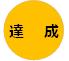 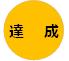 めざす方向執行機関が行う内部統制の整備充実に貢献する監査を実施します。内部統制の整備充実につなげる監査内部統制の整備充実につなげる監査内部統制の整備充実につなげる監査内部統制の整備充実につなげる監査内部統制の整備充実につなげる監査内部統制の整備充実につなげる監査＜今年度何をするか（取組の内容、手法・スケジュール等）＞▷＜何をどのような状態にするか（目標）＞▶＜進捗状況（H29.３月末時点）＞■内部統制の整備充実につなげる監査・内部統制の整備・運用状況の有効性の評価を行うなど、内部統制の整備充実につなげる監査を実施します。（スケジュール）・上半期（本庁等）：６～８月・下半期（出先機関、財政的援助団体等）：10～２月▷◇活動指標（アウトプット）・会計局による会計実地検査の有効性を評価します。・違反や誤りの事実を指摘するだけでなく、その事案が発生した背景や要因等についても調査を行う監査を実施します。・定期監査において、執行機関が行う内部統制の整備・運用に不備があれば、是正を求めていきます。◇成果指標（アウトカム）（定性的な目標）・監査を通じて、執行機関の内部統制の整備充実につなげていきます。（数値目標）・なし▶○各所属における会計事務の適正性と会計局による会計実地検査における検査方法の有効性の評価を行い、会計事務の内部統制の一層の充実につながる監査を実施しました。○違反や誤りが検出された場合には、その背景や要因等まで掘り下げ、ルールや制度などに不備があれば、その是正や改善を求めました。○過去の監査結果に対するフォローアップを強化したことにより、措置率が向上し、内部統制の改善が進みました。【部局長コメント（テーマ２総評）】【部局長コメント（テーマ２総評）】＜取組状況の点検＞ ＜今後の取組みの方向性＞■当初の目標を達成することができました。・ 会計局による会計実地検査における検査方法の有効性の評価を行うことにより、内部統制の整備充実につながる効果的・効率的な監査を実施しました。・　監査結果に対するフォローアップを強化したことにより、府の内部統制の改善が進みました。■定期監査において、会計局による会計実地検査との連携を継続するとともに、制度所管課の内部統制の一層の充実につながる監査を実施していきます。